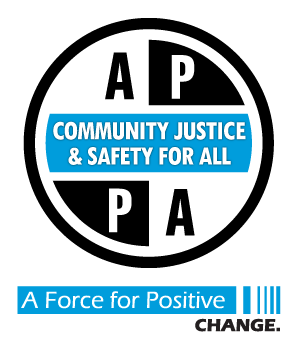 Accreditation Application for Classroom-Based Courses/CurriculaTo apply for accreditationComplete the APPA Accreditation Application for Classroom-Based Courses/Curricula Submit the Application and required supplemental materials to:Darlene WebbAmerican Probation and Parole Associationc/o The Council of State Governments 701 E. 22nd Street, Suite 110Lombard, IL 60148(859) 244-8207dwebb@csg.org 	*Electronic submission via email is preferred, but not required.  If submitting hard copies via mail, please submit 3 copies of the full application package and materials.Review PeriodAllow 30-45 days for review.  Cost for accreditation:APPA Member price: $25.00/contact hour*Non-member price: $50.00/contact hour**Additional costs may be incurred based on the amount of material to review.  If additional costs will be assessed, APPA will discuss additional costs with the submitting agency prior to beginning the review process.
Please do not send payment with application.  Payment due upon approval of accreditation and once contact hours are finalized.BACKGROUND INFORMATIONOrganizations or individuals providing training shall be formally organized and should have a commitment to the professional development of probation and parole practitioners. In order to be considered for accreditation by the American Probation and Parole Association, the sponsor/provider must comply with the following criteria as established by the APPA Training Accreditation Committee. The following information is to be completed for the overall training or workshop. Application Date : Submitting agency informationSubmitting Agency: <click to enter Submitting Agency>Contact Person: <click to enter name>Address: <click to enter address>City, State, and Zip: <click to enter city, state, zip>Phone: <click to enter phone>Fax: <click to enter fax>Email: <click to enter email>Is this course accredited or seeking accreditation from other accrediting bodies?If yes, please indicate what additional accreditations this course has received and/or what accreditations it is seeking.  Indicate in the description if the accreditations have been approved or are in progress of being considered.<click to explain>
Course Title: <click to enter title>Date course completed: Type of course (check all that apply): Target Audience (check all that apply):Number of learners expected to take this course: <click to enter number>Dates the course will be made available:Start Date: End Date: If course availability dates are unknown, please explain: <click to explain>COURSE DELIVERY PLANPlease describe how this course will be delivered (e.g., at a  Training Academy, at a conference, as a standalone event, etc.).<click to enter description>This course is designed forThis course will be provided:This course will be marketed/promoted via the following types of methods:<click to describe methods>REQUIREMENTS FOR SATISFACTORY COMPLETION/REQUESTED CONTACT HOURSEach course must have specific requirements for satisfactory completion.Please indicate the course components that learners MUST complete to satisfactorily complete the course (check all that apply).Requested number of contact hours for learners who satisfactorily complete all required course components (based on clock hours of classroom-based training, minus breaks):   <click to enter number> (Note: APPA will be responsible for determining and assigning the final approved contact hours to this course) At a minimum, the course should provide learners a certificate of completion which includes:Course TitleDate  course completed Name of organizationName of participantNumber of contact hoursName, title, and signature of authorizing person at agency providing the trainingPlease attach a copy of the template for the certificate of completion to the accreditation application package.TRAINING NEEDS ASSESSMENTThe training or workshop must be responsive to the needs of the target audience and relevant to the learners’ professional development, continuing education, and/or job requirements. Training needs assessments should include the identification of the gap between what the learner knows and what the learner needs to know.  Methods used to determine needs:Brief description of the process for how training needs were assessed:<click to enter title>Overview of the results of the training needs assessment:<click to enter title>COURSE CONTENTThe content and instructional methodologies used for courses should adhere to adult learning principles, be consistent with stated learning objectives, be sequenced to facilitate learning, and permit opportunities for the learner to practice and apply information learned and receive feedback.  Course OutlinePlease provide a general course outline that identifies the major topics and subtopics included within the course.  <click to enter course outline>Learning ObjectivesThe course must have clear and concise written statements of intended learning outcomes (e.g., measurable behavior performance objectives) for each module/section of the course.  The learning objectives should indicate what participants will be able to do after completing the course.  The intended learning outcomes should focus on growth in the learners’ knowledge, skills, and abilities during or after course completion and be limited to those that can be assessed through a post-test or other appropriate assessment.  Bloom’s Taxomony is a good reference for developing learning objectives (http://www.odu.edu/educ/roverbau/Bloom/blooms_taxonomy.htm). <click to enter learning objectives>Course Content Please provide a copy of the curriculum that provides detailed course content that demonstrates to reviewers the specific nature of the information that is being provided in the course, how the course is sequenced, and how the course applies adult learning principles. For example, the curriculum must include an agenda (that includes specific time frames allotted to each topic area and all breaks) and a lesson plan that outlines detailed information on the subject/topic areas, associated talking points, instructional methodologies being used (e.g., lecture, class discussion, activity, video, etc.), and approximate time frames for each section and overall lesson/module.   Copies of handouts and/or participant manuals used for the course also should be included, if applicable.  Detailed course content information should be attached as a separate document(s) to the application. Please indicate the type of course content that is attached to this application (check all that apply).If you have any additional comments, information, or clarification regarding the course content (or lack of specific types of content) you feel would be helpful to reviewers when reviewing the information provided, please submit it below.<click to submit additional information>EVALUATIONA process must be established to evaluate major aspects of the continuing education/professional development experience and the extent to which intended learning objectives were achieved. Assessment of Learning OutcomesCourses must include method(s) for assessing the intended learning outcomes or performance objectives.  Please indicate which assessment techniques will be used in this course (check all that apply):Course EvaluationApplicants also must include information on the methods used for learners to evaluate the course design and their perception of whether the course achieved its intended learning objectives.  INSTRUCTOR/COURSE AUTHOR/SUBJECT MATTER EXPERT INFORMATIONCourse content must be written or provided by competent individuals as documented by appropriate academic training, professional licensing, certification or professionally recognized experience.  Please provide information on the course instructor(s), author(s), and or subject matter expert(s) used in the development and/or delivery of this course.   You also must attach a resume or curricula vitae for each instructor/course author/subject matter expert to the application package.Role (check all that apply):Name: <click to enter name>Title: <click to enter title>Agency: <click to enter agency>Address: <click to enter address>City/State/Zip: <click to enter city, state, zip>Phone: <click to enter phone>Fax: <click to enter fax>Email: <click to enter email>Role (check all that apply):Name: <click to enter name>Title: <click to enter title>Agency: <click to enter agency>Address: <click to enter address>City/State/Zip: <click to enter city, state, zip>Phone: <click to enter phone>Fax: <click to enter fax>Email: <click to enter email>Role (check all that apply):Name: <click to enter name>Title: <click to enter title>Agency: <click to enter agency>Address: <click to enter address>City/State/Zip: <click to enter city, state, zip>Phone: <click to enter phone>Fax: <click to enter fax>Email: <click to enter email>OPTIONAL: Additional Comments/InformationIf you have additional comments or information you want to provide relevant to this accreditation application package, please describe below.<click here>YesNoTraining courseWorkshopOther (please specify): <click to enter other>Pretrial staffProbation staffParole staffDetention/Institution staffState/countyFederalTribal Victim service providersManagers/supervisorsLine/direct supervision staffOther (please specify): <click to enter other>Open/public accessRestricted users (please describe): <click to describe>FreeFor a charge (please indicate cost of course): <click to enter cost>Pre-testMid-course/module exams (passing score =  <number> )Post-test (passing score = <number> )Post-course evaluation/surveyView/Access specific lesson filesOther (please specify): <click to enter other>Sample certificate attachedSurveyInterview key individualsManagement performance analysisFocus groupReview existing dataOther (please specify): <click to enter other>Agenda (required)Lesson plan/Trainer’s Manual (required)Participant Manual HandoutsAudio/Visual (e.g., PowerPoint slides, video)Other (please describe) <click to describe>Pre-test (attach a copy)Post-test (attach a copy)Demonstration Role playCase Study Individual activity with a final productGroup activity with a final productRole playOral test (attach a copy of questions or process)ReflectionsOther (please specify): <click to enter description of other ways learning is assessed>Post-course participant evaluation/survey  (attach a copy)Follow up interviews (please describe) <click to describe>Other (please specify): <click to enter description of other ways the course will be evaluatedInstructorInstructional Designer (course author)Subject Matter ExpertResume/Curricula Vitae attachedInstructorInstructional Designer (course author)Subject Matter ExpertResume/Curricula Vitae attachedInstructorInstructional Designer (course author)Subject Matter ExpertResume/Curricula Vitae attached